Тема занятия: «М.А. Булгаков. Сатирик и лирик (жизнь и творческий путь Булгакова). «Мастер и Маргарита». Проблема справедливости и милосердия в романе». Инструкция по выполнению задания: 1.Изучите данный ниже теоретический материал  о жизни и творчестве М.А.Булгакова или более подробно по учебнику литературы - часть 2, стр.:245-251 (Обернихина Г.А., Антонова А.Г., Вольнова И.Л. и др. Литература: учебник для учреждений сред. Проф. Образования: в 2 ч. / под ред. Г.А Обернихиной. – М., 2012.).                          1.Жизнь и творчество                                                    М. А. Булгаков (1891-1940)                 Михаил Афанасьевич Булгаков (3(15) мая 1891 года, Киев, Россия – 10 марта 1940 года, Москва, СССР) – писатель, драматург, режиссер.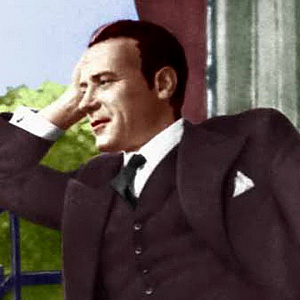 Родился в семье преподавателя Киевской духовной академии Афанасия Ивановича Булгакова и его жены Варвары Михайловны. Был старшим ребенком в семье и имел еще шесть братьев и сестер.В 1901- 1909 годах учился в Первой киевской гимназии, окончив которую, поступил на медицинский факультет Киевского университета. Там учился в течение семи лет и подал рапорт для службы врачом в морском ведомстве, но по состоянию здоровья получил отказ.В 1914 году с началом Первой мировой войны работал врачом в прифронтовых госпиталях в Каменец-Подольске и Черновицах, в Киевском военном госпитале. В 1915 году венчался с Татьяной Николаевной Лаппа. 31 октября 1916 года получил диплом «в степени лекаря с отличием».В 1917 году впервые употребил морфий для снятия симптомов прививки от дифтерии и пристрастился к нему. В этом же году побывал в Москве и в 1918 году вернулся в Киев, где начал частную практику врача-венеролога, перестав употреблять морфий.В 1919 году во время Гражданской войны Михаил Булгаков был мобилизован как военный врач сначала в армию Украинской народной республики, затем в Красную армию, потом в Вооруженные силы Юга России, потом перешел в Красный крест. В это время начал работать как корреспондент. 26 ноября 1919 года был впервые напечатан фельетон «Грядущие перспективы» в газете «Грозный» с подписью М.Б. Заболел тифом в 1920 году и остался во Владикавказе, не отступив в Грузию вместе с Добровольческой армией.В 1921 году Михаил Булгаков переезжает в Москву и поступает секретарем на службу в Главполитпросвет при Наркомпросе, которым руководит Н.К. Крупская, жена В.И. Ленина. В 1921 году после расформирования отдела сотрудничает с газетами «Гудок», «Рабочий» и журналами «Красный журнал для всех», «Медицинский работник», «Россия» под псевдонимом Михаил Булл и М.Б., пишет и публикует в 1922 -1923 годах «Записки на манжетах», участвует в литературных кружках «Зеленая лампа», «Никитинские субботники».В 1924 году разводится с женой и в 1925 году женится на Любови Евгеньевне Белозерской. В этом году написаны повесть «Собачье сердце», пьесы «Зойкина квартира» и «Дни Турбиных», опубликованы сатирические рассказы «Дьяволиада», повесть «Роковые яйца».В 1926 году с большим успехом была поставлена пьеса «Дни Турбиных» во МХАТе, разрешенная по личному указанию И.Сталина,14 раз посещавшего ее. В театре им. Е.Вахтангова с большим успехом состоялась премьера пьесы «Зойкина квартира», которая шла с 1926 по 1929 годы. М.Булгаков переезжает в Ленинград, там встречается с Анной Ахматовой и Евгением Замятиным и несколько раз вызывается на допросы в ОГПУ по поводу своего литературного творчества. Советская пресса интенсивно ругает творчество Михаила Булгакова – за 10 лет появилось 298 ругательных рецензий и положительных.В 1927 году написана пьеса «Бег».В 1929 году Михаил Булгаков знакомится с Еленой Сергеевной Шиловской, ставшей его третьей женой в 1932 году.В 1929 году произведения М. Булгакова перестали печататься, пьесы были запрещены к постановке. Тогда 28 марта 1930 года он написал письмо советскому правительству с просьбой либо дать право эмигрировать, либо предоставить возможность работать во МХАТе в Москве. 18 апреля 1930 года Булгакову позвонил И. Сталин и порекомендовал обратиться во МХАТ с просьбой о зачислении.1930–1936-е годы Михаил Булгаков работал во МХАТе в Москве режиссером-ассистентом. События тех лет были описаны в «Записках покойника» - «Театральном романе». В 1932 году лично И. Сталиным была разрешена постановка «Дней Турбиных» только во МХАТе.В 1934 Михаил Булгаков был принят в Советский союз писателей и завершил первый вариант романа «Мастер и Маргарита».В 1936 году в «Правде» была напечатана разгромная статья о «фальшивой, реакционной и негодной» пьесе «Кабала святош», которую репетировали пять лет во МХАТе. Михаил Булгаков перешел работать в Большой театр как переводчик и либбретист.В 1939 году написал пьесу «Батум» об И. Сталине. Во время ее постановки пришла телеграмма об отмене спектакля. И началось резкое ухудшение здоровья Михаила Булгакова. Был диагностирован гипертонический нефросклероз, стало падать зрение и писатель снова начал употреблять морфий. В это время он диктовал жене последние варианты романа «Мастер и Маргарита». Жена оформляет доверенность на ведение всех дел мужа. Роман «Мастер и Маргарита» был опубликован только в 1966 году и принес мировую известность писателю.10 марта 1940 Михаил Афанасьевич Булгаков скончался, 11 марта скульптор С.Д. Меркулов снял с его лица посмертную маску. М.А. Булгаков был похоронен на Новодевичьем кладбище, где на его могиле по ходатайству жены был установлен камень с могилы Н.В. Гоголя, прозванный «голгофой».                 2.История создания романа «Мастер и Маргарита»ВведениеРоман Мастер и Маргарита известен во всем мире. По его сюжету созданы кинофильмы и сериалы, а многие кинотеатры считают за честь поставить спектакли по этой удивительной книге.
История создания «Мастер и Маргарита» Булгаковым полна трудностей и переживаний. Это произведение является венцом писателя, его лебединой песней и «закатным» романом, возможно, поэтому Михаил Булгаков отдал ему всю силу своего таланта, мастерство и фантазию.Идея возникновения произведенияСейчас уже не известно точно, когда появилась на свет идея произведения и его образы. Известно, что писатель очень любил «Фауста» Гете, в одной из первых версий романа, он называл мастера Фаустом. Возможно, именно гениальное произведение немецкого поэта дало первые ростки задумки для не менее гениального романа Булгакова. В истории написания «Мастер и Маргарита» присутствует немало «белых пятен». Есть данные, что краткие черновые заметки были сделаны Михаилом Булгаковым еще в 1928-1929 годах. Но в первом романе все 160 страниц рукописи были посвящены истории Христа и прокуратора и искрометному пребыванию в Москве Воланда с его необычными гастролями и разоблачениями алчной публики. Места для мастера и Маргариты здесь не нашлось, хотя именно благодаря им роман стал таким разноплановым и гуманным. Среди вариантов названия произведения были «Копыто инженера» и «Гастроли Воланда», «Князь тьмы» и «Черный маг», но незадолго до смерти, в 1937 году, Булгаков назовет свое бессмертное произведение «Мастер и Маргарита». Правка написанных глав романом будет длиться, пока будет биться сердце писателя. Потом работа будет продолжена его женой. При жизни писателя, его сильнейшее произведение не будет ни закончено, ни издано.«Рукописи не горят»Весна 1930 года была переломной для писателя и его произведения. В порыве недовольства своей работой и под гнетом общественности, Булгаков сжег первый вариант романа. Позже, в уже написанном произведении, отчаявшийся мастер тоже будет жечь свою рукопись: «Я вынул из ящика стола тяжелые списки романа и черновые тетради и начал их жечь». Мастера остановит пришедшая Маргарита, а рукопись романа позже вернет к жизни Воланд, произнеся ставшую афоризмом фразу – «Рукописи не горят»!Через два года, найдя уцелевшие части, Михаил Булгаков заново начнет создавать свой роман. В своих письмах другу, он напишет, что «и сам не знает, зачем это делает».В 1940 году писателя сильно истощит болезнь. Не имея сил встать, он диктовал поправки к роману своей жене, которая, как Маргарита, всецело была поглощена работой над последним произведением мужа. После смерти писателя, его вдова Елена Сергеевна еще около двух десятков лет будет править роман, и делать попытки издать его. История мастера и Маргариты станет для нее последней волей мужа, и смыслом ее жизни.Судьба романаВложив много сил в редактирование романа, Елена Сергеевна не могла найти ему место в издательствах. Ей отказывали, отправляли в другие конторы и к вышестоящей власти, «опасаясь принимать решение о печати в одиночку». Одно издательство ответило ей лаконичной фразой «Не время». И действительно, роман был очень прогрессивен для своего чопорного и слишком традиционного времени.
Только через почти три десятка лет после смерти Булгакова роман будет принят в печать и издан журналом «Москва». Случится это в 1967-1968 годах, однако версия будет отредактирована и сильно сокращена. Вырезаны будут как многие монологи Воланда, так и описание дьявольского бала и Маргариты.Впервые оригинальный вариант романа без ограничений цензуры выйдет в печать издательства «Посев». Это случится в 1969 году в Германии, а Советский союз узнает о судьбе мастера и Маргариты в 1973 году, благодаря разрешению власти издать запрещенные ранее произведения.2.Выполните  практическое задание по теме:Задание №1:Сделайте конспект в тетради по литературе  «Хроника жизни и творчества М.А.Булгакова». Задание №2: Прочитайте роман  «Мастер и Маргарита»  (можете посмотреть фильм). Приготовьтесь к тестированию.3. Материал с выполненным заданием (фото конспекта) отправить по адресу: yeroshenkova67@mail.ru